T.C.KARATAŞ KAYMAKAMLIĞIKarataş İlçe Milli Eğitim MüdürlüğüTUZLA ÇOK PROĞRAMLI ANADOLU LİSESİ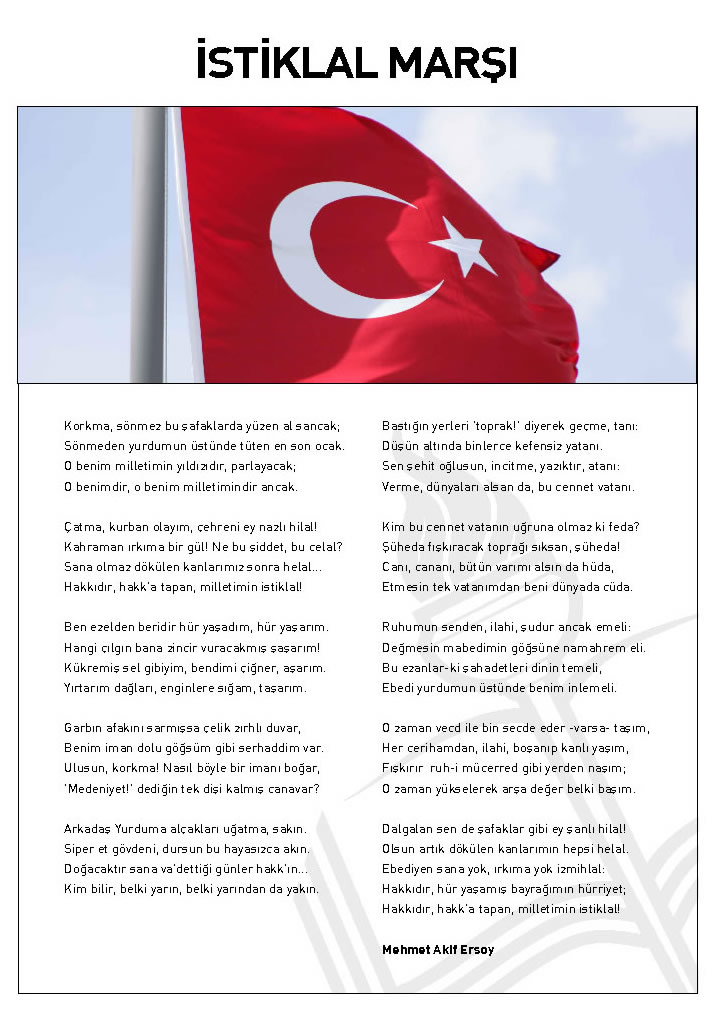 	
       Değerli Tuzla Çok Programlı  Anadolu Lisesi  Personeli, Sevgili Öğrencilerimiz, Mezunlarımız, Velilerimiz. Tuzla Çok Programlı  Anadolu Lisesi , son yıllarda belirlediği misyonu çerçevesinde Eğitim, Öğretim, Sosyal ve Kültürel Faaliyet alanlarında önemli atılımlar gerçekleştirmiştir.   Okulumuz,çevresinde örnek bir eğitim kurumu olarak öğrencileri  yüksek öğretime hazırlama görevini yüklenmiştir. Okulumuzun tüm birimlerini kapsamak üzere tasarlanan TUZLA ÇOK PROĞRAMLI ANADOLU LİSESİSTRATEJİK PLANLAMA çalışması, Okulumuzun geleceğini belirlememizi ve bilinçli adımlar atmamızı sağlayacak bir doküman olarak ortaya çıkmıştır. Süreç boyunca, kurum olarak geleceğimizin tasarlanması, okulumuzun özelliklerinin korunduğu bir ortaöğretim olarak yol haritamızın çizilmesi amaçlanmıştır. Tuzla Çok programlı  Anadolu Lisesi'nin  amacı “ Bireysel ve toplumsal sorumluluklarını yerine getirebilen, mutlu, sağlıklı ve erdemli bireyler yetiştirebilmektir. Stratejik planlama çalışmaları,“ Tuzla Çok programlı   Anadolu Lisesi  Vizyonu”nu somutlaştırarak bu öncelikler ışığında okulumuzun çok boyutlu başarı arayışını ortaya koyarken,  Tuzla Çok programlı   Anadolu Lisesinde  “en iyi”yi yapma sorumluluğu ile çabalarını birleştirmeyi sağlamıştır. Tuzla Çok programlı  Anadolu Lisesi'nin Stratejik Planı 2015–2019”, güçlü yönlerimizi öne çıkaran ve geliştiren, eğitim ve öğretim programlarımızı bir araya getiren bir çerçevedir. Vizyonumuz ‘Çağdaş bir eğitim ortamında, kendini gerçekleştirebilen bireyler yetiştiren bir eğitim kurumu olmaktır’.  Vizyon’umuz yönünde daha yoğun işbirlikleri oluşturmayı ve okulumuza bireylerden, kurumlardan ve kamudan daha fazla destek sağlamayı hedefleyen “Tuzla Çok programlı  Anadolu Lisesi  Stratejik Planı”, Okulumuzu daha da ileriye götürme çabalarımızda yol haritası olacaktır. Tuzla Çok programlı  Anadolu Lisesi'nin özgün birikimini bu Plana yansıtmamızı sağlayan yoğun çalışma döneminde, değerli katkılarını esirgemeyen öğretmen arkadaşlarıma teşekkür ediyorum.	Tuzla Çok programlı  Anadolu Lisesi'nin  Stratejik Planı 2015 – 2019”, genel hedeflerimizi ortaya koymuş ve bu amaçlara ulaşmanın yolunu gösteren, sonuçları ölçülebilir, belirgin stratejiler geliştirmiştir. Tuzla Çok programlı  Anadolu Lisesi'nin  Stratejik Planı “ 2015–2019” uygulamasıyla, hep birlikte, daha güçlü bir Tuzla Çok programlı  Anadolu Lisesi olacağına inanıyorum.                                                                                                                                                                    Saygılarımla                                                                                                                                                Hasan BOLAT OKUL MÜDÜRÜSUNUŞEğitim günümüzde her ülkenin birinci önceliğini almaktadır. Eğitime gereken önemi vermeyen uluslar çağın gerisinde kalarak diğer uluslarla yarışta geri kalmışlardır.Vizyon belirleyememek, geleceği görememek insanı hataya sürükler. Sadece geleceği görüp plansız iş yapmak ise bocalamayı ve başarısızlığı beraberinde getirir. Gelecekte kendimizi gördüğümüz yere ulaşmak için yapılan plan, bizi amacımıza götürebilecek en temel unsurdur. Plansız yapılan bir yemek bile tatsız tuzsuz oluyor ise eğitim gibi milletler için en önemli sayılan bir konuyu plansız düşünebiliyor musunuz?         Milli Eğitim Bakanlığımız okullarda planlı ve programlı hareket edilmesi aşamasında ar-ge çalışmalarını zorunlu kılarak bu konuya ne derece önem verdiğini yaptığı çalışmalarla kanıtlamıştır. Önümüzdeki üç yılın planını ayrıntılı bir şekilde okullardan istemiştir. Bizde Tuzla Çok programlı  Anadolu  Lisesi`nin OGYE ekibi olarak bakanlığımızın bu konunda gösterdiği duyarlılığa kayıtsız kalmayıp gerekli çalışmaları elimizden geldiğince yapmaya çalıştık.            Öncelikle öğrencilerimizin ve velilerimizin düşüncelerini almak için gerekli anket çalışmalarını uyguladık. Daha sonra öğretmenlerimizle yaptığımız toplantılarda onların fikirlerine danıştık. Bu çalışmalar ışığında önceliklerimizi belirledik. Okul bina ve eklentileriyle ilgili etütlerimizi toparladık. Alan araştırması yaptık. Komşu esnafımızla görüşmelerde bulunduk. Güçlü ve zayıf Yönlerimizi Ekip çalışmasıyla fizibilite ettik. Çıkardığımız sonuçlar eşliğinde bu bilgileri okulumuzun stratejik planını hazırlarken kullandık.   Bu vesileyle okulumuzun stratejik planında emeği geçen OGYE ekibine teşekkürleri bir borç bilirim.Gökhan KARATAŞOGYE'den Sorumlu Md. Yrd.1. BÖLÜM STRATEJİK PLAN 
HAZIRLIK PROGRAMISTRATEJİK PLANIN AMACISTRATEJİK PLANIN KAPSAMIMAÇSTRATEJİK PLANIN YASAL DAYANAKLARISTRATEJİK PLAN ÜST KURULU VE STRATEJİK PLAN EKİBİÇALIŞMA TAKVİMİ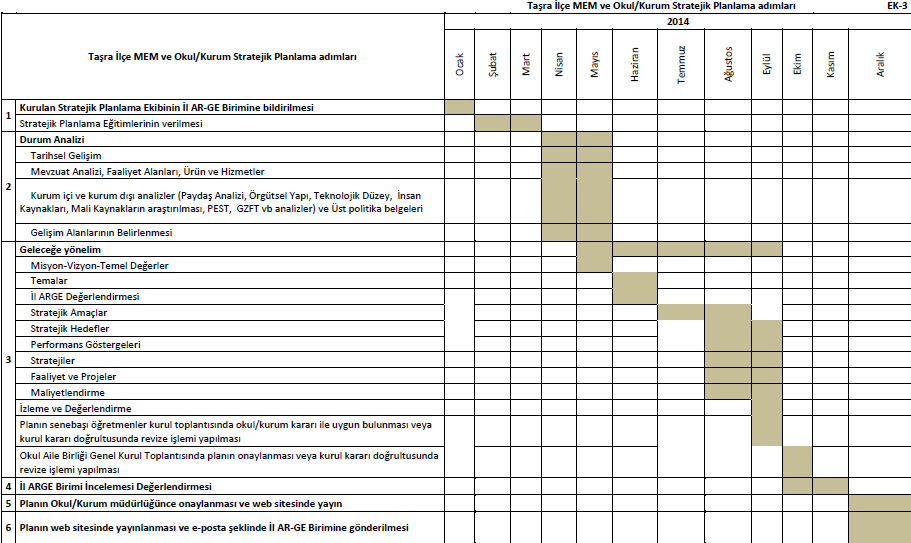 2. BÖLÜM DURUM ANALİZİTARİHSEL GELİŞİM                      TUZLA ÇOK PROĞRAMLI ANADOLU LİSESİ TARİHÇESİOkulumuz 2014-2015 yılında "Tuzla Çok Programlı Anadolu Lisesi" olarak eğitim -öğretime başlamıştır. Mesleki ve Teknik Eğitim Genel Müdürlüğüne bağlıdır, bünyesinde Anadolu meslek programında Çocuk Gelişimi ve Eğitim alanı Erken Çocukluk Eğitimi dalında ve Anadolu lisesinde yabancı dili İngilizce olarak açılmış daha sonra Anadolu İmam Hatip Lisesi Bölümü de eklenmiştir. Bir adet tek katlı ana bina ile Prefabrik yapı olan tek katlı ikinci bir ek binadan oluşmaktadır, bu öğretim yılında mevcut binalar yeterli olmakla birlikte gelecek yıldan itibaren ek binaya ihtiyaç doğacaktır. 02 Eylül 2015 tarihinden itibaren okul müdürü olarak Hasan BOLAT görevini sürdürmektedir.2015-2016 eğitim-öğretim yılı itibariyle, Tuzla Çok Programlı Anadolu Lisesi; 1 müdür,1 Md. Yrd. 9 branş öğretmeni,1 memur,1 hizmetli ve 174 öğrencisiyle eğitim-öğretimine devam etmektedir.MEVZUAT ANALİZİFAALİYET ALANLARI, ÜRÜN VE HİZMETLEROKUL  ÜRÜN/HİZMET LİSTESİOKUL  FAALİYET ALANLARIPAYDAŞ ANALİZİPaydaş Analizi MatrisiKURUM İÇİ ANALİZBu bölümde incelenecek konular alt başlıklar halinde verilmiştir.Örgütsel Yapı:Okul/Kurum Teşkilat Şeması .Okul/Kurumlarda Oluşturulan Komisyon ve Kurullar:İnsan Kaynakları  2015 Yılı Kurumdaki Mevcut Yönetici Sayısı:   	 	Kurum Yöneticilerinin Eğitim Durumu:  	 	Kurum Yöneticilerinin Yaş İtibari ile dağılımı:İdari Personelin Hizmet Süresine İlişkin Bilgiler:           		İdari Personelin Katıldığı Hizmet-içi Eğitim Programları:           		2015 Yılı Kurumdaki Mevcut Öğretmen Sayısı:   		Öğretmenlerin Yaş İtibari ile Dağılımı: 	Öğretmenlerin Hizmet Süreleri:Destek Personele (Hizmetli- Memur) İlişkin Bilgiler:                   				2015  Yılı Kurumdaki Mevcut Hizmetli/ Memur Sayısı:Çalışanların Görev Dağılımı (Örnek)Okul/kurum Rehberlik HizmetleriTeknolojik Düzey        Okul/Kurumun Teknolojik Altyapısı: 	Okul/Kurumun Fiziki Altyapısı:  Mali Kaynaklar     Okul/Kurum Kaynak Tablosu:  Okul/Kurum Gelir-Gider Tablosu: okul 2014-2015 de açıldıİstatistiki VerilerKarşılaştırmalı Öğretmen/Öğrenci Durumu (2015)Yerleşim Alanı ve DersliklerÇEVRE ANALİZİ2.6.1.  PEST- E (Politik, Ekonomik, Sosyo-Kültürel, Teknolojik, Ekolojik, Etik)  Analizi.2.6.2. Üst Politika Belgeleri GZFT ANALİZİSORUN ALANLARI1. Çevresel faktörler	a.öğrencilerin bedenen işte çalışması, okula ve derse yeteri kadar zaman ayıramaması.2. Öğrenci Faktörü	a. Öğrencilerin eğitimsiz ailelerin çocukları oluşu3.Sosyal ve Kültürel Faktörler	a. öğrencilerin Farklı köylerden ve Tarım işçi çocuklarının çadırlardan gelmesi4.Eğitim ve Öğretimde Başarı	a. Öğrencilerin isteksizliği3. BÖLÜM              GELECEĞE YÖNELİMMİSYONVİZYONTEMEL DEĞERLER VE İLKELERBirbirimize saygılı davranırız.Okulumuzda iletişim kanalları herkese açıktır.Çevreyi korur ve geliştiririz.Herkes için eğitim anlayışıyla okulu çevreye açarız.Sorunlar çözülmek için vardır anlayışını benimseriz.Karar süreçlerine herkesin katılımını sağlarız.Öğrenciler bizim varlık nedenimizdir.Öğrenci merkezli eğitim metot ve tekniklerini kullanırız.Her anlamda öğrencilerimize iyi bir model olmaya çalışırız.PERFORMANS GÖSTERGELERİFAALİYET VE MALİYETLENDİRME PERFORMANS GÖSTERGELERİFAALİYET VE MALİYETLENDİRME PERFORMANS GÖSTERGELERİFAALİYET VE MALİYETLENDİRME PERFORMANS GÖSTERGELERİFAALİYET VE MALİYETLENDİRME TUZLA ÇOK PROGRAMLI ANADOLU LİSESİ STRATEJİK PLANI                                                                                                            2015 YILI EYLEM PLANISTRATEJİK PLAN MALİYET TABLOSU       4. BÖLÜM                              İZLEME VE DEĞERLENDİRME4.1.  RAPORLAMAPlan dönemi içerisinde ve her yılın sonunda okul/kurumumuz stratejik planı uyarınca yürütülen faaliyetlerimizi, önceden belirttiğimiz performans göstergelerine göre hedef ve gerçekleşme durumu ile varsa meydana gelen sapmaların nedenlerini açıkladığımız, okulumuz/kurumumuz hakkında genel ve mali bilgileri içeren izleme ve değerlendirme raporu hazırlanacaktır.TUZLA ÇOK PROGRAMLI ANADOLU LİSESİ FAALİYET İZLEME VE DEĞERLENDİRME RAPORUONAY………………...OKUL/KURUMU FAALİYET İZLEME VE DEĞERLENDİRME RAPORUSTRATEJİK PLAN ÜST KURULU İMZA SİRKÜSÜ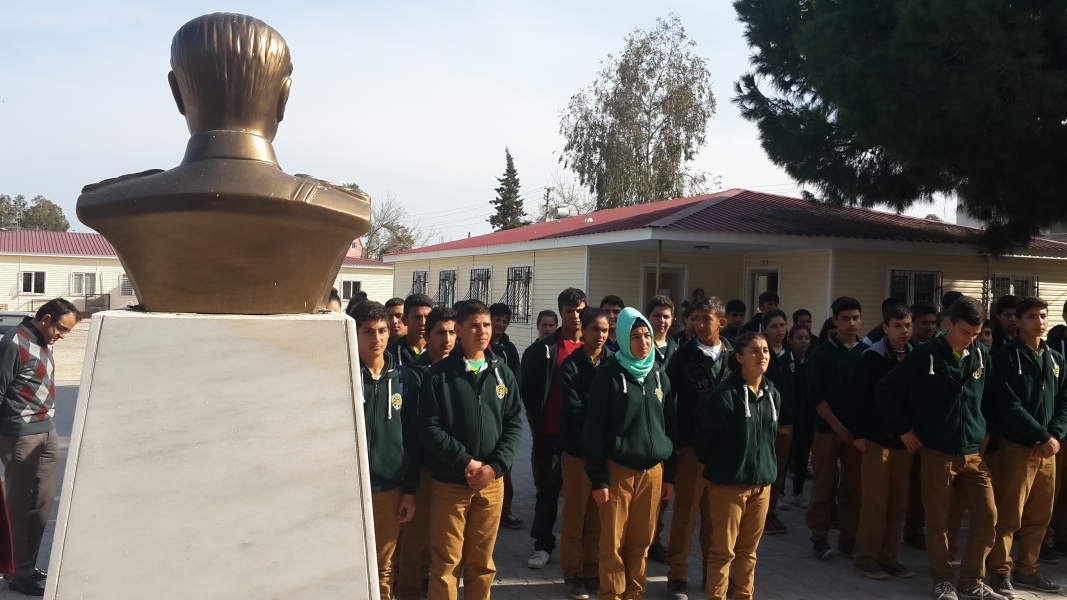 TUZLA ÇOK PROĞRAMLI ANADOLU LİSESİ2015-2019 STRATEJİK PLANI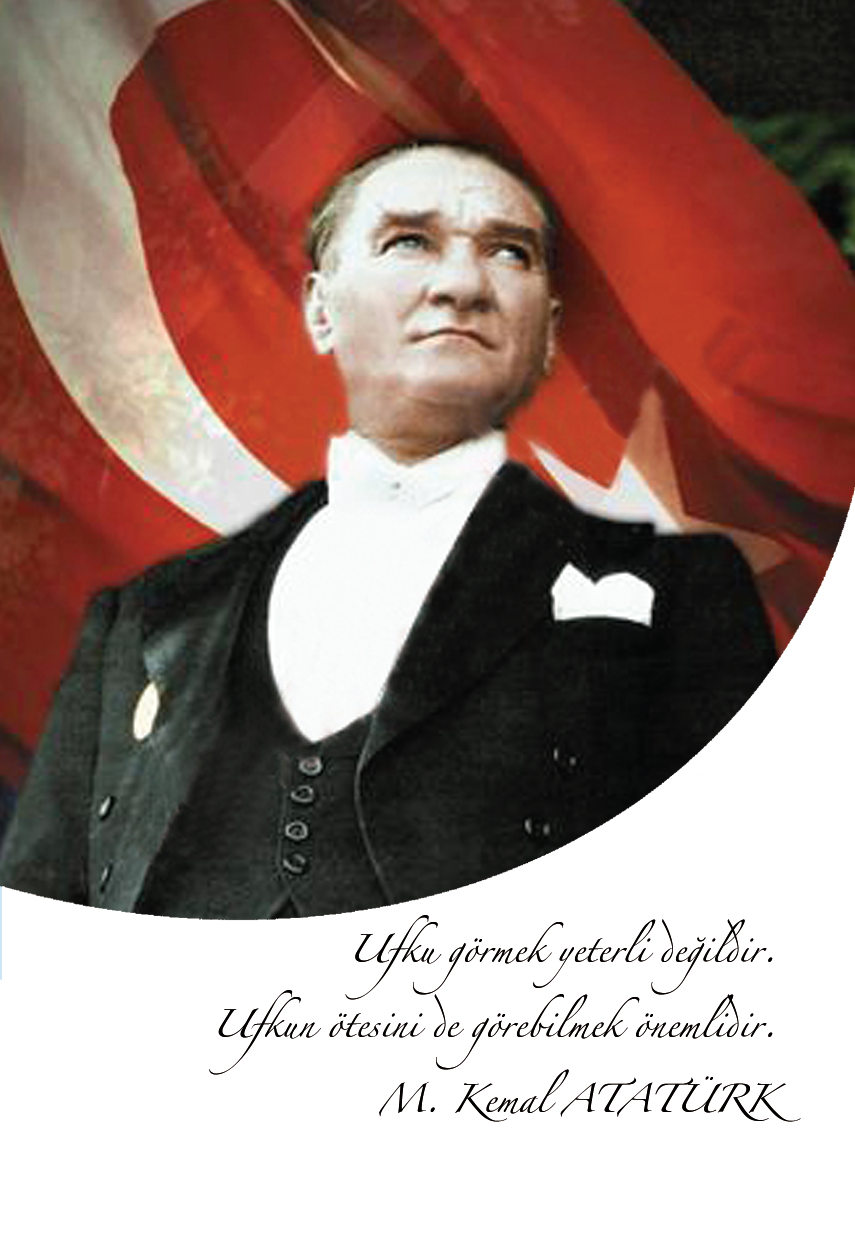 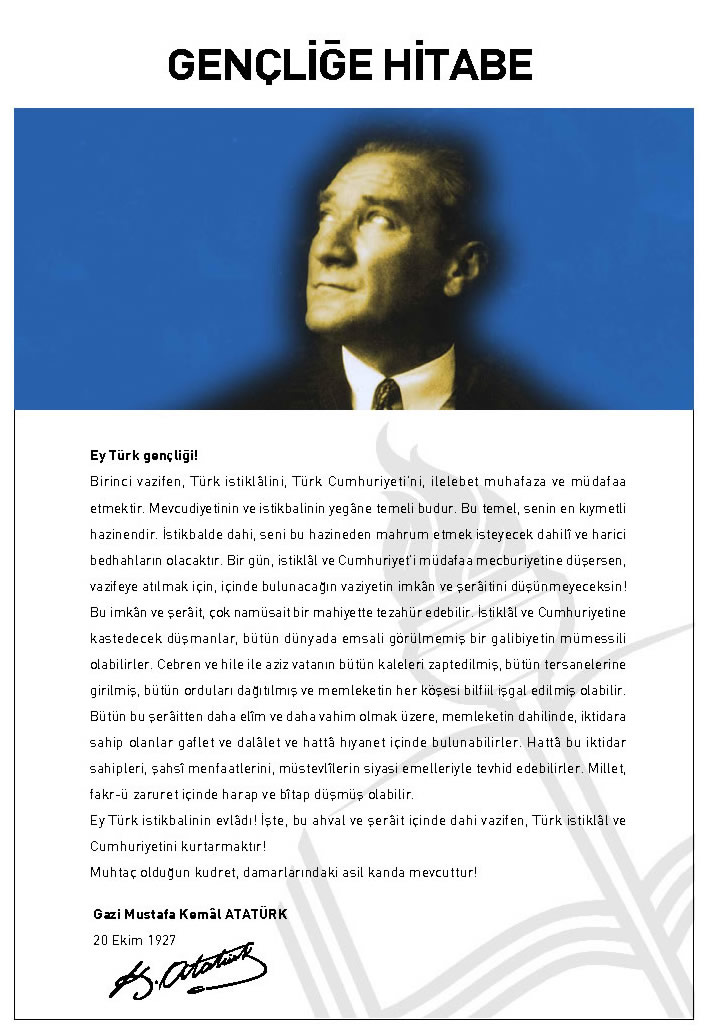 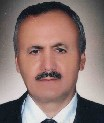 İÇİNDEKİLERSAYFA NOSUNUŞGİRİŞBÖLÜM: STRATEJİK PLAN HAZIRLIK PROGRAMIAmaçKapsamYasal DayanakÜst Kurul ve Stratejik Plan EkibiÇalışma TakvimiBÖLÜM: DURUM ANALİZİTarihsel GelişimMevzuat Analizi Faaliyet Alanları, Ürün ve HizmetlerPaydaş AnaliziKurum İçi Analiz Örgütsel Yapıİnsan KaynaklarıTeknolojik DüzeyMali Kaynaklarİstatistikî VerilerÇevre Analizi PEST-E Analizi Üst Politika BelgeleriGZFT AnaliziSorun AlanlarıBÖLÜM: GELECEĞE YÖNELİMMisyon Vizyon Temel Değerler ve İlkelerTemalarAmaçlarHedeflerPerformans GöstergeleriFaaliyet/Projeler ve MaliyetlendirmeEylem PlanlarıStratejilerBÖLÜM: İZLEME ve DEĞERLENDİRME Raporlamaİzleme RaporlarıFaaliyet Raporları      EKLERKURUM KİMLİK BİLGİSİKURUM KİMLİK BİLGİSİKurum Adı TUZLA ÇOK PROĞRAMLI ANADOLU LİSESİ TARİHÇESİKurum Statüsü Kamu                    Kurumda Çalışan Personel SayısıYönetici              :2Öğretmen           :9Memur                :1(Görevlendirme)Hizmetli              :1(SİGORTALI İŞÇİ-8/C)Öğrenci SayısıÖğretim Şeklix  Normal                  KURUM İLETİŞİM BİLGİLERİKURUM İLETİŞİM BİLGİLERİKurum Telefonu / FaxTel. : 0 322 69225Faks :0 322 692525Kurum Web Adresituzlacokprogramlianadolulisesİ@.meb.k12.trMail Adresi758728@meb.k12.trKurum AdresiTuzla mahallesi –KarataşPosta Kodu  : 01140 İlçe               :Karataş İl                   :AdanaKurum MüdürüHasan BOLAT:                       GSM Tel: 05053086115       Okulumuzda / kurumumuzda, toplumdan gelen talepleri dikkate alan, katılımcılığı önemseyen, hedeflerini netleştirmiş, hesap veren, şeffaf ve etkin bir yönetim anlayışı oluşturmak.Bu stratejik plan dokümanı Tuzla Çok Programlı Anadolu Lisesinin, mevcut durum analizi değerlendirmeleri doğrultusunda, 2015–2019 yıllarında geliştireceği amaç, hedef ve stratejileri kapsamaktadır.SIRA NO                     DAYANAĞIN ADI15018 yılı Kamu Mali Yönetimi ve Kontrol Kanunu2Milli Eğitim Bakanlığı Strateji Geliştirme Başkanlığının 2013/26 Nolu Genelgesi3Milli Eğitim Bakanlığı 2015-2019 Stratejik Plan Hazırlık ProgramıSTRATEJİK PLAN ÜST KURULUSTRATEJİK PLAN ÜST KURULUSTRATEJİK PLAN ÜST KURULUSIRA NOADI SOYADI                      GÖREVİ1Hasan BOLATOKUL MÜDÜRÜ2        Gökhan KARAKAŞ MÜDÜR YARDIMCISI3                       Enes YILMAZÖĞRETMEN4Cafer ODACIOKUL AİLE BİRLİĞİ BAŞKANI5Uğur ŞAHİNOKUL AİLE BİRLİĞİ YÖNETİM KURULU ÜYESİSTRATEJİK PLANLAMA EKİBİSTRATEJİK PLANLAMA EKİBİSTRATEJİK PLANLAMA EKİBİSIRA NOADI SOYADI                      GÖREVİ1Gökhan KARAKAŞ MÜDÜR YARDIMCISI 2Enes YILMAZÖĞRETMEN3Kerim SAKARÖĞRETMEN4İbrahim KUYUTSİLÖĞRETMEN5Mehmet BUHURÖĞRETMEN6Hatice ÇAYÖĞRETMEN7Veli ÖZEKİCİOĞLUGÖNÜLLÜ VELİ 8Sevda ÜNALGÖNÜLLÜ VELİKANUNKANUNKANUNKANUNTarihSayıNoAdı23/07/196512056657Devlet Memurları Kanunu24/10/2003252694982Bilgi Edinme Hakkı KanunuYÖNETMELİKYÖNETMELİKYÖNETMELİKYayımlandığı Resmi Gazete/Tebliğler DergisiYayımlandığı Resmi Gazete/Tebliğler DergisiAdıTarihSayıAdı12/10/201328793 Milli Eğitim Bakanlığı Personelinin Görevde Yükselme, Unvan Değişikliği ve Yer Değiştirme Suretiyle Atanması Hakkında Yönetmelik07/09/201328758Milli Eğitim Bakanlığı Ortaöğretim Kurumları YönetmeliğiYÖNERGEYÖNERGEYÖNERGEYayınYayınAdıTarihSayıAdı25/10/20133087071 Milli Eğitim Bakanlığı Ortaöğretim Kurumlarına Geçiş YönergesiÖğrenci kayıt, kabul ve devam işleriEğitim hizmetleriÖğrenci başarısının değerlendirilmesiÖğretim hizmetleriSınav işleriToplum hizmetleriSınıf geçme işleriKulüp çalışmalarıÖğrenim belgesi düzenleme işleriDiplomaPersonel işleriSosyal, kültürel ve sportif etkinliklerÖğrenci davranışlarının değerlendirilmesiBurs hizmetleriOkul çevre ilişkileriBilimsel araştırmalarRehberlikYaygın eğitimÖSYM İş ve İşlemleriBaşvuru, Şifre, Tercih HizmetleriDevam ve Devamsızlık TakibiMesaj, Mektup GöndermeSosyal FaaliyetlerGezi, Spor, Sanatsal FaaliyetlerFAALİYET ALANI: EĞİTİM FAALİYET ALANI: YÖNETİM İŞLERİHizmet–1 Rehberlik HizmetleriVeli    Öğrenci   Öğretmen………….Hizmet–1 Öğrenci işleri hizmetiKayıt- Nakil işleri     Devam-devamsızlık     Sınıf geçme vb……..Hizmet–2 Sosyal-Kültürel Etkinlikler Halk oyunları    Yaratıcı yazarlık     Gezi………..Hizmet–2 Öğretmen işleri hizmetiDerece terfi    Hizmet içi eğitim     Özlük hakları……….Hizmet–3 Spor EtkinlikleriFutbol,    Voleybol   Atletizm    ………Hizmet–3 Spor EtkinlikleriKarşılaşmalar…………….……………………………….Hizmet–4 İzcilik Etkinlikleri…….…………………FAALİYET ALANI: ÖĞRETİMFAALİYET ALANI: MESLEK TANITIMIHizmet–1 Müfredatın işlenmesi………..Mesleki tanıtımÜniversite standları ziyaretiHizmet–2 KurslarYetiştirme     ……………………………..……………………..Hizmet- 3 Proje çalışmaları…….…………………….……………….FAALİYET ALANI: ÖSYM İŞLEMLERİFAALİYET ALANI: REHBERLİKBaşvuruTercihŞifreAnketGörüşmeYöneltme……………………………İç PaydaşlarDış PaydaşlarÖğrencilerİlçe Milli Eğitim MüdürlüğüOkul Aile BirliğiJandarma ( Karakol)Sağlık OcağıMahalle MuhtarıVelilerPAYDAŞLARİÇ PAYDAŞDIŞ PAYDAŞHİZMET ALANNEDEN PAYDAŞPaydaşın Kurum Faaliyetlerini Etkileme DerecesiPaydaşın Taleplerine Verilen ÖnemPaydaşın Taleplerine Verilen ÖnemSonuçPAYDAŞLARİÇ PAYDAŞDIŞ PAYDAŞHİZMET ALANNEDEN PAYDAŞTam  5" "Çok  4", "Orta  3", "Az  2", "Hiç  1"Tam  5" "Çok  4", "Orta  3", "Az  2", "Hiç  1"Tam  5" "Çok  4", "Orta  3", "Az  2", "Hiç  1"SonuçPAYDAŞLARİÇ PAYDAŞDIŞ PAYDAŞHİZMET ALANNEDEN PAYDAŞ1,2,3 İzle
4,5 Bilgilendir1,2,3 İzle
4,5 Bilgilendir1,2,3 Gözet4,5 Birlikte Çalış Sonuçİlçe Milli Eğitim Müdürlüğü XAmaçlarımıza Ulaşmada Destek İçin İş birliği İçinde Olmamız Gereken Kurum 555Bilgilendir, Birlikte çalış Veliler XXDoğrudan ve Dolaylı Hizmet Alan 444Bilgilendir, Birlikte çalışOkul Aile Birliği XXAmaçlarımıza Ulaşmada Destek İçin İş birliği İçinde Olmamız Gereken Kurum555Bilgilendir, Birlikte çalış Öğrenciler XXVaroluş sebebimiz 555Bilgilendir, Birlikte Çalış Mahalle Muhtarı XXAmaçlarımıza Ulaşmada Destek İçin İş birliği İçinde Olmamız Gereken Kurum112İzle, Gözet Sağlık Ocağı XXAmaçlarımıza Ulaşmada Destek İçin İş birliği İçinde Olmamız Gereken Kurum224İzle, Birlikte Çalış JandarmaXXAmaçlarımıza Ulaşmada Destek İçin İş birliği İçinde Olmamız Gereken Kurum224İzle, Birlikte ÇalışKurul/Komisyon AdıGörevleriSatın Alma KomisyonuOkula gerekli araç gereç satın almaTeslim Alma KomisyonuOkula alınan malzemenin teslim alınmasıSosyal Etkinlik KuruluOkulda yapılan toplum hizmeti çalışmalarını takip etmeDisiplin KuruluDisiplin suçu işleyen öğrencilerin suçları hakkında hüküm vermeOnur KuruluOnur belgesi almaya hak kazanan öğrencileri belirleme ve Disiplin kuruluna tavsiyede bulunmaRehberlik KuruluÖğrenci ve velilere rehberlik yapmaOGYE EkibiOkulun stratejik hamlelerini yapmaSıra
NoGöreviErkekKadınToplam1Müdür1-1Müdür Yardımcısı1-1Eğitim Düzeyi2015 Yılı İtibari İle2015 Yılı İtibari İleEğitim DüzeyiKişi Sayısı%ÖnLisans-0Lisans2100Yüksek Lisans0Yaş Düzeyleri2014 Yılı İtibari İle2014 Yılı İtibari İleYaş DüzeyleriKişi Sayısı%20-3015030-40-------40-50-------50+...150Hizmet SüreleriKişi Sayısı 1-3 Yıl14-6 Yıl--7-10 Yıl--11-15 Yıl--16-20 Yıl--21+....... üzeri1Adı ve SoyadıGöreviKatıldığı Çalışmanın AdıHasan BOLATMüdürYönetim +Muhakkiklik+Fatih projesi+Sınıf Yönetimi+Bilgisayar Kullanımı+Öğretmenlik alanında vb.Gökhan KARAKAŞMüdür YardımcısıSıra
NoBranşıErkekKadınToplam1Beden Eğitimi1012Biyoloji0113Coğrafya1014Görsel Sanatlar0005Felsefe0006Fizik1017İngilizce1018Matematik0119Müzik00010Kimya10111Rehber00012Tarih01113Türk Dili ve Edebiyatı011TOPLAMTOPLAM549Yaş DüzeyleriKişi Sayısı20-30430-40340-50250+...Hizmet SüreleriKişi Sayısı 1-3 Yıl34-6 Yıl37-10 Yıl211-15 Yıl016-20 Yıl121+... üzeri0Sıra 
NoGöreviErkekKadınEğitim DurumuHizmet YılıToplam1 Memur-Görevlendirme01lise2512Hizmetli000003Sözleşmeli İşçi000004Sigortalı İşçi-5442/8-C10ortaokul241S.NOUNVANGÖREVLERİ1Okul müdürüMüdür, görev, yetki ve sorumlulukları MADDE 78(Orta Öğ.Kur.Yön.)   Okul müdürü; Ders okutmakKanun, tüzük, yönetmelik, yönerge, program ve emirlere uygun olarak görevlerini yürütmeye,Okulu düzene koyarDenetler.Okulun amaçlarına uygun olarak yönetilmesinden, değerlendirilmesinden ve geliştirmesinden sorumludur.Okul müdürü, görev tanımında belirtilen diğer görevleri de yapar.2Müdür başyardımcısı3Müdür yardımcısıMüdür yardımcısı, görev yetki ve sorumlulukları MADDE 80- (Orta Öğ.Kur.Yön.) Müdür yardımcılarıDers okutur	Okulun her türlü eğitim-öğretim, yönetim, öğrenci, personel, tahakkuk, ayniyat, yazışma, sosyal etkinlikler, yatılılık, bursluluk, güvenlik, beslenme, bakım, nöbet, koruma, temizlik, düzen, halkla ilişkiler gibi işleriyle ilgili olarak okul müdürü tarafından verilen görevleri yaparMüdür yardımcıları, görev tanımında belirtilen diğer görevleri de yapar. 4ÖğretmenlerÖğretmenlerin görevleri ve sorumlulukları MADDE 86-(Orta Öğ.Kur.Yön.)İlköğretim okullarında dersler sınıf veya branş öğretmenleri tarafından okutulur.Öğretmenler, kendilerine verilen sınıfın veya şubenin derslerini, programda belirtilen esaslara göre plânlamak, okutmak, bunlarla ilgili uygulama ve deneyleri yapmak, ders dışında okulun eğitim-öğretim ve yönetim işlerine etkin bir biçimde katılmak ve bu konularda kanun, yönetmelik ve emirlerde belirtilen görevleri yerine getirmekle yükümlüdürler.Sınıf öğretmenleri, okuttukları sınıfı bir üst sınıfta da okuturlar. İlköğretim okullarının 4 üncü ve 5 inci sınıflarında özel bilgi, beceri ve yetenek isteyen; beden eğitimi, müzik, görsel sanatlar, din kültürü ve ahlâk bilgisi, yabancı dil ve bilgisayar dersleri branş öğretmenlerince okutulur. Derslerini branş öğretmeni okutan sınıf öğretmeni, bu ders saatlerinde yönetimce verilen eğitim-öğretim görevlerini yapar.Okulun bina ve tesisleri ile öğrenci mevcudu, yatılı-gündüzlü, normal veya ikili öğretim gibi durumları göz önünde bulundurularak okul müdürlüğünce düzenlenen nöbet çizelgesine göre öğretmenlerin, normal öğretim yapan okullarda gün süresince, ikili öğretim yapan okullarda ise kendi devresinde nöbet tutmaları sağlanır. Yönetici ve öğretmenler; Resmî Gazete, Tebliğler Dergisi, genelge ve duyurulardan elektronik ortamda yayımlananları Bakanlığın web sayfasından takip eder.Elektronik ortamda yayımlanmayanları ise okur, ilgili yeri imzalar ve uygularlar.9.  Öğretmenler dersleri ile ilgili araç-gereç, laboratuar ve işliklerdeki eşyayı, okul kütüphanesindeki kitapları korur ve iyi kullanılmasını sağlarlar.5Yönetim işleri ve büro memuruDiğer personel MADDE 94- (Orta Öğ.Kur.Yön.)Müdür veya müdür yardımcıları tarafından kendilerine verilen yazı ve büro işlerini yaparlar. Gelen ve giden yazılarla ilgili dosya ve defterleri tutar, yazılanların asıl veya örneklerini dosyalar ve saklar, gerekenlere cevap hazırlarlar.Memurlar, teslim edilen gizli ya da şahıslarla ilgili yazıların saklanmasından ve gizli tutulmasından sorumludurlar. Öğretmen, memur ve hizmetlilerin özlük dosyalarını tutar ve bunlarla ilgili değişiklikleri günü gününe işlerler. Arşiv işlerini düzenlerler. Müdürün vereceği hizmete yönelik diğer görevleri de yaparlar.6Yardımcı hizmetler personeliDiğer personel MADDE 94.(Orta Öğ.Kur.Yön.)Yardımcı hizmetler sınıfı personeli, okul yönetimince yapılacak plânlama ve iş bölümüne göre her türlü yazı ve dosyayı dağıtmak ve toplamak, Başvuru sahiplerini karşılamak ve yol göstermek, Hizmet yerlerini temizlemek, Aydınlatmak ve ısıtma yerlerinde çalışmak, Nöbet tutmak, Okula getirilen ve çıkarılan her türlü araç-gereç ve malzeme ile eşyayı taşıma ve yerleştirme işlerini yapmakla yükümlüdürler.Bu görevlerini yaparken okul yöneticilerine ve nöbetçi öğretmene karşı sorumludurlar.7KaloriferciKaloriferci, kalorifer dairesi ve tesisleri ile ilgili hizmetleri yapar.Kaloriferin kullanılmadığı zamanlarda okul yönetimince verilecek işleri yapar.Kaloriferci, okul müdürüne, müdür yardımcısına ve nöbetçi öğretmene karşı sorumludur.Müdürün vereceği hizmete yönelik diğer görevleri de yaparMevcut KapasiteMevcut KapasiteMevcut KapasiteMevcut KapasiteMevcut Kapasite Kullanımı ve PerformansMevcut Kapasite Kullanımı ve PerformansMevcut Kapasite Kullanımı ve PerformansMevcut Kapasite Kullanımı ve PerformansMevcut Kapasite Kullanımı ve PerformansMevcut Kapasite Kullanımı ve PerformansPsikolojik Danışman Norm SayısıGörev Yapan Psikolojik Danışman Sayısıİhtiyaç Duyulan Psikolojik Danışman SayısıGörüşme Odası SayısıDanışmanlık Hizmeti AlanDanışmanlık Hizmeti AlanDanışmanlık Hizmeti AlanRehberlik Hizmetleri İle İlgili Düzenlenen Eğitim/Paylaşım Toplantısı Vb. Faaliyet SayısıRehberlik Hizmetleri İle İlgili Düzenlenen Eğitim/Paylaşım Toplantısı Vb. Faaliyet SayısıRehberlik Hizmetleri İle İlgili Düzenlenen Eğitim/Paylaşım Toplantısı Vb. Faaliyet SayısıPsikolojik Danışman Norm SayısıGörev Yapan Psikolojik Danışman Sayısıİhtiyaç Duyulan Psikolojik Danışman SayısıGörüşme Odası SayısıÖğrenci SayısıÖğretmen SayısıVeli SayısıÖğretmenlere YönelikÖğrencilere YönelikVelilere Yönelik0011749174022Araç-Gereçler20142015İhtiyaçBilgisayar021Yazıcı021Tarayıcı001Tepegöz001Projeksiyon005Televizyon011İnternet bağlantısı01varBilgisayar Lab.01yokFax001Fotoğraf makinesi001Kamera 04varOkul/kurumun İnternet sitesi01yokPersonel/e-mail adresi oranı0%100yokAmfi001mikrofon00varFiziki MekânVarYokAdediİhtiyaçÖğretmen Çalışma Odasıx1yokEkipman Odasıx0varKütüphanex1yokRehberlik Servisix0        varResim Odasıx0varMüzik Odasıx0varÇok Amaçlı Salonx1yokBilgisayar laboratuvarıx1yokYemekhanex0varSpor Salonux0varOtoparkx0yokSpor Alanlarıx0varKantinx0varBiyoloji  Laboratuvarı x0varArşiv x0varMüdür Odasıx1yokKaynaklar201420152016201720182019Genel Bütçe Okul aile Birliği 001500175020002250Kira Gelirleri 000000Döner Sermaye 000000Vakıf ve Dernekler 000000Dış Kaynak/Projeler 000000TOPLAM YILLAR201320132014201420152015HARCAMA KALEMLERİGELİRGİDERGELİRGİDERGELİRGİDERTemizlik --------------------------Küçük onarım --------------------------Bilgisayar harcamaları ------------------------------- ---Büro makinaları harcamaları -------------------------------------Telefon ---------------- ---- -Yemek ---------------- ------ -Sosyal faaliyetler ------------------ ------ -Kırtasiye ---------------------------Vergi harç vs ------------ ----- - ………….. ------------------- ------------ -------GENEL---------------------------------------ÖĞRETMENÖĞRENCİÖĞRENCİÖĞRENCİOKULToplam öğretmen sayısıÖğrenci sayısıÖğrenci sayısıToplam öğrenci sayısıÖğretmen başına düşen öğrenci sayısıToplam öğretmen sayısıKızErkekToplam öğrenci sayısıÖğretmen başına düşen öğrenci sayısı97010417419.33                                                  Öğrenci Sayısına İlişkin Bilgiler                                                   Öğrenci Sayısına İlişkin Bilgiler                                                   Öğrenci Sayısına İlişkin Bilgiler                                                   Öğrenci Sayısına İlişkin Bilgiler                                                   Öğrenci Sayısına İlişkin Bilgiler                                                   Öğrenci Sayısına İlişkin Bilgiler                                                   Öğrenci Sayısına İlişkin Bilgiler 201320132014201420152015KızErkekKızErkekKızErkek Öğrenci Sayısı------------70104 Toplam Öğrenci Sayısı--------------------------174174Yıllara Göre Ortalama Sınıf MevcutlarıYıllara Göre Ortalama Sınıf MevcutlarıYıllara Göre Ortalama Sınıf MevcutlarıYıllara Göre Öğretmen Başına Düşen Öğrenci SayısıYıllara Göre Öğretmen Başına Düşen Öğrenci SayısıYıllara Göre Öğretmen Başına Düşen Öğrenci Sayısı201320142015201320142015--------22-----------19.33Öğrencilerin Üniversite Sınavı Başarılarına İlişkin BilgilerÖğrencilerin Üniversite Sınavı Başarılarına İlişkin BilgilerÖğrencilerin Üniversite Sınavı Başarılarına İlişkin BilgilerÖğrencilerin Üniversite Sınavı Başarılarına İlişkin BilgilerÖğrencilerin Üniversite Sınavı Başarılarına İlişkin BilgilerÖğrencilerin Üniversite Sınavı Başarılarına İlişkin BilgilerÖğrencilerin Üniversite Sınavı Başarılarına İlişkin Bilgiler201320132014201420152015KızErkekKızErkekKızErkekÖğrenci Sayısı-------------------------------------------------Sınava Giren Toplam Öğrenci Sayısı ( Kız +Erkek )Lisans ve Ön Lisans Programına Yerleşen Toplam Öğrenci SayısıGenel Başarı Oranı ( % )Sınıf Tekrarı Yapan Öğrenci SayısıSınıf Tekrarı Yapan Öğrenci SayısıSınıf Tekrarı Yapan Öğrenci SayısıÖğretim YılıToplam Öğrenci SayısıSınıf Tekrarı Yapan Öğrenci Sayısı2012------------------2013-------------------2014----------20151745YerleşimYerleşimYerleşimToplam Alan (m2)Bina Alanı (m2)Bahçe alanı (m2)6150 (m2) 1 nolu bina=956 (Kargir) 4632(m2) 	Sade bahçe alanı2 nolu bina=315 (Prefabrik)Çok amaçlı salon=182(Prafabrik)Tuvalet=65  (Bahçede ki)Sosyal AlanlarSosyal AlanlarSosyal AlanlarTesisin adıTesisin adıKapasitesi (Kişi Sayısı)AlanıKantinKantin------------YemekhaneYemekhaneyokToplantı SalonuToplantı Salonu100182(m2)Konferans SalonuKonferans SalonuyokyokSeminer SalonuSeminer Salonuyokyok...............................................................................Spor TesisleriSpor TesisleriSpor TesisleriTesisin adıKapasitesi (Kişi Sayısı)Alanı Basketbol Alanıyokyok Futbol Sahasıyokyok Kapalı Spor SalonuyokyokDiğeryokyok............................................................Politik ve yasal etmenlerEkonomik çevre değişkenleriHDP parti merkezinin okulumuza yakın olması nedeniyle parti binası önünde yapılan eylemlerden olumsuz etkilenmemiz kaçınılmaz oluyor.Çarşı merkezinde olmamız dolayısı ile ulaşım Adana'nın her yerinden tek vesait ile sağlanabilinir durumdadır. Çarşı esnafının da bize ürün ve hizmet alımlarında kolaylık sağlaması avantajımızdır.Sosyal-kültürel çevre değişkenleriTeknolojik çevre değişkenleriOkulumuz Karataşa bağlı Tuzla kasabasının merkezinde dir. Yerleşim yeri merkeze uzak olduğundan ulaşım Dolmuş veya Büyük Şehir Belediyesi otobüsleri ile sağlanmaktadır. Çevredeki yerleşim yerlerinden taşımalı olarak öğrenci geliyor.Okulumuz da ve çevre ile bağlantılı olarak sık sık Elektrik kesintisi olmakta buna bağlı olarak su ve internet bağlantısı da kesiliyor. Ekolojik ve doğal çevre değişkenleri  Denize çok yakın olmasına rağmen kasaba halkının geneli bundan faydalandığı söylenemez. Sahil güzel olmasına karşın bakımsız ve kirli. Okulumuzun bahçesi ve çevresinin düzenlenmesi yapılacaktır.Etik ve ahlaksal değişkenlerOkuma oranı yüksek, yerleşim yeri plansız veAlt yapı eksik İnsan sağlığına zararlı olan alışkan-lıklar bu bölge dede yüksek olduğu gözlemlen-mektedir. Önce bu konuda ailelere eğitim verilmeli.  Modern tarım alanlarıyla iç içe olan kasaba ve köylerimiz yerinde yönetilmeli. Hizmete ihtiyaç var. Lisenin kasabamıza yeni açılmasıyla bu durumun değişeceğini umuyorum.SIRA NO                     REFERANS KAYNAĞININ ADI110. Kalkınma Planı 2TÜBİTAK Vizyon 2023 Eğitim ve İnsan Kaynakları Sonuç Raporu ve Strateji Belgesi35018 yılı Kamu Mali Yönetimi ve Kontrol Kanunu4Kamu İdarelerinde Stratejik Planlamaya İlişkin Usul ve Esaslar Hakkında Yönetmelik5Devlet Planlama Teşkilatı Kamu İdareleri İçin Stratejik Planlama Kılavuzu (2006)6Milli Eğitim Bakanlığı 2015-2019 Stratejik Plan Hazırlık Programı7Milli Eğitim Bakanlığı Stratejik Plan Durum Analizi Raporu861. Hükümet Programı961. Hükümet Eylem Planı10Milli Eğitim Bakanlığı Strateji Geliştirme Başkanlığının 2013/26 Nolu GenelgesiGüçlü YönlerZayıf YönlerOkulumuzun Çarşı merkezinde olmasıOkulumuzun yeni açılması ile birimler yeni oluşturuluyor. Genç ve istekli öğretmen kadromuzun olmasıElektrik kesintisi sık olmakta buna bağlı olarak su ve internet bağlantısı da kesiliyor olması.Sınıf mevcutlarının az olmasıYardımcı personelin yetersizliğiYöneticilerin tecrübeli olmasıVelilerin ilgisiz oluşu Okulun imajının iyi olmasıSosyal ve sportif faaliyetler için uygun alanların olmamasıOkulda bir kurum kültürünün oluşması için Gayretin olmasıHedefsiz öğrencilerin olmasıRehber öğretmenin olmaması.İyi yönlerimizKötü yönlerimizKendi içimizde ve öğrencilerle İletişimde iyiyizVelileri okula getirme konusunda eksikliklerimiz var.FırsatlarTehditler1- Okulumuzun kasaba merkezinde olması bir fırsat.2-Taşıma merkezi olması öğrencilerin çevre ile iletişim kurması için bir fırsat.Okul çevresinde öğrencileri olumlu aktiviteler yapabilecek sosyal alanların olmaması.Ulaşımda otobüs saatlerinin çok aralıklı olması bir tehdit.TEMA: AKADEMİK BAŞARISAM1PERFORMANS GÖSTERGELERİ		PERFORMANS HEDEFLERİ		PERFORMANS HEDEFLERİ		PERFORMANS HEDEFLERİ		PERFORMANS HEDEFLERİ		PERFORMANS HEDEFLERİ		PERFORMANS HEDEFLERİ		PERFORMANS HEDEFLERİ		PERFORMANS HEDEFLERİ		PERFORMANS HEDEFLERİSAM1PERFORMANS GÖSTERGELERİÖnceki YıllarÖnceki YıllarCari YılSonraki Yıl HedefleriSonraki Yıl HedefleriSonraki Yıl HedefleriSonraki Yıl HedefleriSonraki Yıl HedefleriSP Dönemi HedefiSH1PERFORMANS GÖSTERGELERİ2013201420152016201720182019SP Dönemi HedefiPG1.1.1.ÖSYM SONUÇLARI%60PG1.1.2.KARNE%95%100%100%100FAALİYET VEYA PROJELERSorumlu
 Birim/Şube/KişiBaşlama veBitiş TarihiMALİYETMALİYETMALİYETMALİYETMALİYETMALİYETFAALİYET VEYA PROJELERSorumlu
 Birim/Şube/KişiBaşlama veBitiş Tarihi2015(TL)2016(TL)2017(TL)2018(TL)2019(TL)Toplam(TL)SeminerlerRehber öğretmen01.10.2015-01.05.2016yokyokyokyokyokyokTEMA: DEVAM- DEVAMSIZLIKSAM1PERFORMANS GÖSTERGELERİPERFORMANS HEDEFLERİPERFORMANS HEDEFLERİPERFORMANS HEDEFLERİPERFORMANS HEDEFLERİPERFORMANS HEDEFLERİPERFORMANS HEDEFLERİPERFORMANS HEDEFLERİPERFORMANS HEDEFLERİPERFORMANS HEDEFLERİSAM1PERFORMANS GÖSTERGELERİÖnceki YıllarÖnceki YıllarCari YılSonraki Yıl HedefleriSonraki Yıl HedefleriSonraki Yıl HedefleriSonraki Yıl HedefleriSonraki Yıl HedefleriSP Dönemi HedefiSH2PERFORMANS GÖSTERGELERİ2013201420152016201720182019SP Dönemi HedefiPG1.2.1.Devamsızlık çizelgeleri%15%5%4%3%2%2PG1.2.2.FAALİYET VEYA PROJELERSorumlu
 Birim/Şube/KişiBaşlama veBitiş TarihiMALİYETMALİYETMALİYETMALİYETMALİYETMALİYETFAALİYET VEYA PROJELERSorumlu
 Birim/Şube/KişiBaşlama veBitiş Tarihi2015(TL)2016(TL)2017(TL)2018(TL)2019(TL)Toplam(TL)Veli görüşmeleriSınıf Rehber Öğrt.Okul İdaresi01.10.2015-15.01.2016yokyokyokyokyokyokÖğrenci görüşmeleriSınıf Rehber Öğrt.Okul İdaresi20.02.2016-15.04.2016yokyokyokyokyokyokTEMA: SOSYAL FAALİYETSAM2PERFORMANS GÖSTERGELERİPERFORMANS HEDEFLERİPERFORMANS HEDEFLERİPERFORMANS HEDEFLERİPERFORMANS HEDEFLERİPERFORMANS HEDEFLERİPERFORMANS HEDEFLERİPERFORMANS HEDEFLERİPERFORMANS HEDEFLERİPERFORMANS HEDEFLERİSAM2PERFORMANS GÖSTERGELERİÖnceki YıllarÖnceki YıllarCari YılSonraki Yıl HedefleriSonraki Yıl HedefleriSonraki Yıl HedefleriSonraki Yıl HedefleriSonraki Yıl HedefleriSP Dönemi HedefiSH1PERFORMANS GÖSTERGELERİ2013201420152016201720182019SP Dönemi HedefiPG2.1.1.SOSYAL FAALİYET SAYISI12345PG2.1.2.FAALİYETLERE KATILAN ÖĞRENCİ SAYISI110200250300350FAALİYET VEYA PROJELERSorumlu
 Birim/Şube/KişiBaşlama veBitiş TarihiMALİYETMALİYETMALİYETMALİYETMALİYETMALİYETMALİYETFAALİYET VEYA PROJELERSorumlu
 Birim/Şube/KişiBaşlama veBitiş Tarihi2015(TL)2016(TL)2017(TL)2018(TL)2019(TL)Toplam(TL)Toplam(TL)Halk OyunlarıGökhan KARAKAŞ01.10.2015-30.05.2016yokyokyokyokyokyokyokAtletizmEnes YILMAZ01.10.2015-30.05.2016yokyokyokyokyokyokyokMasa Tenisi   Enes YILMAZ01.10.2015-30.05.2016yokyokyokyokyokyokyokFutbolEnes YILMAZ 01.10.2015-30.05.2016yokyokyokyokyokyokyokAğaç DikmeÖğretmen ve öğr. 01.10.2015-30.06.2016yokyokyokyokyokyokyokTEMA: FİZİKSEL İYİLEŞTİRMETEMA: FİZİKSEL İYİLEŞTİRMETEMA: FİZİKSEL İYİLEŞTİRMETEMA: FİZİKSEL İYİLEŞTİRMETEMA: FİZİKSEL İYİLEŞTİRMETEMA: FİZİKSEL İYİLEŞTİRMETEMA: FİZİKSEL İYİLEŞTİRMETEMA: FİZİKSEL İYİLEŞTİRMETEMA: FİZİKSEL İYİLEŞTİRMETEMA: FİZİKSEL İYİLEŞTİRMESAM2PERFORMANS GÖSTERGELERİPERFORMANS HEDEFLERİPERFORMANS HEDEFLERİPERFORMANS HEDEFLERİPERFORMANS HEDEFLERİPERFORMANS HEDEFLERİPERFORMANS HEDEFLERİPERFORMANS HEDEFLERİPERFORMANS HEDEFLERİPERFORMANS HEDEFLERİSAM2PERFORMANS GÖSTERGELERİÖnceki YıllarÖnceki YıllarCari YılSonraki Yıl HedefleriSonraki Yıl HedefleriSonraki Yıl HedefleriSonraki Yıl HedefleriSonraki Yıl HedefleriSP Dönemi HedefiSH2PERFORMANS GÖSTERGELERİ2013201420152016201720182019SP Dönemi HedefiPG2.2.1.İnternet Hızı4mb.6mb.8mb.10mb.12mb.FAALİYET VEYA PROJELERSorumlu
 Birim/Şube/KişiBaşlama veBitiş TarihiMALİYETMALİYETMALİYETMALİYETMALİYETMALİYETFAALİYET VEYA PROJELERSorumlu
 Birim/Şube/KişiBaşlama veBitiş Tarihi2015(TL)2016(TL)2017(TL)2018(TL)2019(TL)Toplam(TL)İnternet hızını arttırmak için gerekli çalışmaları yapmakGökhan KARAKAŞTüm öğretim yılı125 TL150 TL175 TL200 TL220 TL870 TLAmaç NoSTRATEJİK AMAÇLARSTRATEJİK HEDEFLERFAALİYETLER VEYA PROJELERMEVCUT DURUMPERFORMANS GÖSTERGELERİSORUMLU KİŞİLER / KURUMLARBÜTÇEKAYNAKLARZAMANLAMA (FAALİYET-PROJELERİN BAŞLAYIŞ-BİTİŞYILI)ZAMANLAMA (FAALİYET-PROJELERİN BAŞLAYIŞ-BİTİŞYILI)ZAMANLAMA (FAALİYET-PROJELERİN BAŞLAYIŞ-BİTİŞYILI)ZAMANLAMA (FAALİYET-PROJELERİN BAŞLAYIŞ-BİTİŞYILI)ZAMANLAMA (FAALİYET-PROJELERİN BAŞLAYIŞ-BİTİŞYILI)ZAMANLAMA (FAALİYET-PROJELERİN BAŞLAYIŞ-BİTİŞYILI)ZAMANLAMA (FAALİYET-PROJELERİN BAŞLAYIŞ-BİTİŞYILI)ZAMANLAMA (FAALİYET-PROJELERİN BAŞLAYIŞ-BİTİŞYILI)ZAMANLAMA (FAALİYET-PROJELERİN BAŞLAYIŞ-BİTİŞYILI)ZAMANLAMA (FAALİYET-PROJELERİN BAŞLAYIŞ-BİTİŞYILI)ZAMANLAMA (FAALİYET-PROJELERİN BAŞLAYIŞ-BİTİŞYILI)ZAMANLAMA (FAALİYET-PROJELERİN BAŞLAYIŞ-BİTİŞYILI)ZAMANLAMA (FAALİYET-PROJELERİN BAŞLAYIŞ-BİTİŞYILI)ZAMANLAMA (FAALİYET-PROJELERİN BAŞLAYIŞ-BİTİŞYILI)ZAMANLAMA (FAALİYET-PROJELERİN BAŞLAYIŞ-BİTİŞYILI)ZAMANLAMA (FAALİYET-PROJELERİN BAŞLAYIŞ-BİTİŞYILI)Amaç NoSTRATEJİK AMAÇLARSTRATEJİK HEDEFLERFAALİYETLER VEYA PROJELERMEVCUT DURUMPERFORMANS GÖSTERGELERİSORUMLU KİŞİLER / KURUMLARBÜTÇEKAYNAKLAROCAKŞUBATMARTNİSANMAYISHAZİRANTEMMUZAĞUSTOSEYLÜLEKİMKASIMARALIK2016201720182019Stratejik Amaç 1. Akademik başarıyı arttırmakStratejik Amaç 2. Devamsızlığı azaltmakStratejik Amaç 3. Öğrencileri sosyal faaliyetlere yönlendirmekStratejik Amaç 4. Okulun Fiziki ve teknolojik altyapısını iyileştirmekSeminerleryok%25Rehberlik Kurulu0yok15bitişStratejik Amaç 1. Akademik başarıyı arttırmakStratejik Amaç 2. Devamsızlığı azaltmakStratejik Amaç 3. Öğrencileri sosyal faaliyetlere yönlendirmekStratejik Amaç 4. Okulun Fiziki ve teknolojik altyapısını iyileştirmekSeminerleryok%25Rehberlik Kurulu0yok15bitişStratejik Amaç 1. Akademik başarıyı arttırmakStratejik Amaç 2. Devamsızlığı azaltmakStratejik Amaç 3. Öğrencileri sosyal faaliyetlere yönlendirmekStratejik Amaç 4. Okulun Fiziki ve teknolojik altyapısını iyileştirmekSeminerleryok%25Rehberlik Kurulu0yok15bitişStratejik Amaç 1. Akademik başarıyı arttırmakStratejik Amaç 2. Devamsızlığı azaltmakStratejik Amaç 3. Öğrencileri sosyal faaliyetlere yönlendirmekStratejik Amaç 4. Okulun Fiziki ve teknolojik altyapısını iyileştirmekSeminerleryok%25Rehberlik Kurulu0yok15bitişStratejik Amaç 1. Akademik başarıyı arttırmakStratejik Amaç 2. Devamsızlığı azaltmakStratejik Amaç 3. Öğrencileri sosyal faaliyetlere yönlendirmekStratejik Amaç 4. Okulun Fiziki ve teknolojik altyapısını iyileştirmekVeli görüşmeleriYeterli değil%10Sınıf Rehber Öğrt.yok25bitişStratejik Amaç 1. Akademik başarıyı arttırmakStratejik Amaç 2. Devamsızlığı azaltmakStratejik Amaç 3. Öğrencileri sosyal faaliyetlere yönlendirmekStratejik Amaç 4. Okulun Fiziki ve teknolojik altyapısını iyileştirmekVeli görüşmeleriYeterli değil%10Sınıf Rehber Öğrt.yok25bitişStratejik Amaç 1. Akademik başarıyı arttırmakStratejik Amaç 2. Devamsızlığı azaltmakStratejik Amaç 3. Öğrencileri sosyal faaliyetlere yönlendirmekStratejik Amaç 4. Okulun Fiziki ve teknolojik altyapısını iyileştirmekVeli görüşmeleriYeterli değil%10Sınıf Rehber Öğrt.yok25bitişStratejik Amaç 1. Akademik başarıyı arttırmakStratejik Amaç 2. Devamsızlığı azaltmakStratejik Amaç 3. Öğrencileri sosyal faaliyetlere yönlendirmekStratejik Amaç 4. Okulun Fiziki ve teknolojik altyapısını iyileştirmekÖğrenci görüşmeleriYeterli değil%10Sınıf Rehber Öğrt.yokbitişStratejik Amaç 1. Akademik başarıyı arttırmakStratejik Amaç 2. Devamsızlığı azaltmakStratejik Amaç 3. Öğrencileri sosyal faaliyetlere yönlendirmekStratejik Amaç 4. Okulun Fiziki ve teknolojik altyapısını iyileştirmekÖğrenci görüşmeleriYeterli değil%10Sınıf Rehber Öğrt.yokbitişStratejik Amaç 1. Akademik başarıyı arttırmakStratejik Amaç 2. Devamsızlığı azaltmakStratejik Amaç 3. Öğrencileri sosyal faaliyetlere yönlendirmekStratejik Amaç 4. Okulun Fiziki ve teknolojik altyapısını iyileştirmekÖğrenci görüşmeleriYeterli değil%10Sınıf Rehber Öğrt.yokbitişStratejik Amaç 1. Akademik başarıyı arttırmakStratejik Amaç 2. Devamsızlığı azaltmakStratejik Amaç 3. Öğrencileri sosyal faaliyetlere yönlendirmekStratejik Amaç 4. Okulun Fiziki ve teknolojik altyapısını iyileştirmekFutbolBasketbolVoleybolAtletizmMasa TenisiFaaliyet Sayısı:5Katılan Öğr. 100Faaliyet Sayısı:5Katılan Öğr. 200Beden eğ.öğretmeniyok05bitişStratejik Amaç 1. Akademik başarıyı arttırmakStratejik Amaç 2. Devamsızlığı azaltmakStratejik Amaç 3. Öğrencileri sosyal faaliyetlere yönlendirmekStratejik Amaç 4. Okulun Fiziki ve teknolojik altyapısını iyileştirmekFutbolBasketbolVoleybolAtletizmMasa TenisiFaaliyet Sayısı:5Katılan Öğr. 100Faaliyet Sayısı:5Katılan Öğr. 200Beden eğ.öğretmeniyok05bitişStratejik Amaç 1. Akademik başarıyı arttırmakStratejik Amaç 2. Devamsızlığı azaltmakStratejik Amaç 3. Öğrencileri sosyal faaliyetlere yönlendirmekStratejik Amaç 4. Okulun Fiziki ve teknolojik altyapısını iyileştirmekFutbolBasketbolVoleybolAtletizmMasa TenisiFaaliyet Sayısı:5Katılan Öğr. 100Faaliyet Sayısı:5Katılan Öğr. 200Beden eğ.öğretmeniyok05bitişStratejik Amaç 1. Akademik başarıyı arttırmakStratejik Amaç 2. Devamsızlığı azaltmakStratejik Amaç 3. Öğrencileri sosyal faaliyetlere yönlendirmekStratejik Amaç 4. Okulun Fiziki ve teknolojik altyapısını iyileştirmekFutbolBasketbolVoleybolAtletizmMasa TenisiFaaliyet Sayısı:5Katılan Öğr. 100Faaliyet Sayısı:5Katılan Öğr. 200Beden eğ.öğretmeniyok05bitişStratejik Amaç 1. Akademik başarıyı arttırmakStratejik Amaç 2. Devamsızlığı azaltmakStratejik Amaç 3. Öğrencileri sosyal faaliyetlere yönlendirmekStratejik Amaç 4. Okulun Fiziki ve teknolojik altyapısını iyileştirmekFutbolBasketbolVoleybolAtletizmMasa TenisiFaaliyet Sayısı:5Katılan Öğr. 100Faaliyet Sayısı:5Katılan Öğr. 200Beden eğ.öğretmeniyok05bitişStratejik Amaç 1. Akademik başarıyı arttırmakStratejik Amaç 2. Devamsızlığı azaltmakStratejik Amaç 3. Öğrencileri sosyal faaliyetlere yönlendirmekStratejik Amaç 4. Okulun Fiziki ve teknolojik altyapısını iyileştirmekFutbolBasketbolVoleybolAtletizmMasa TenisiFaaliyet Sayısı:5Katılan Öğr. 100Faaliyet Sayısı:5Katılan Öğr. 200Beden eğ.öğretmeniyok05bitişStratejik Amaç 1. Akademik başarıyı arttırmakStratejik Amaç 2. Devamsızlığı azaltmakStratejik Amaç 3. Öğrencileri sosyal faaliyetlere yönlendirmekStratejik Amaç 4. Okulun Fiziki ve teknolojik altyapısını iyileştirmekyokStratejik Amaç 1. Akademik başarıyı arttırmakStratejik Amaç 2. Devamsızlığı azaltmakStratejik Amaç 3. Öğrencileri sosyal faaliyetlere yönlendirmekStratejik Amaç 4. Okulun Fiziki ve teknolojik altyapısını iyileştirmekyokStratejik Amaç 1. Akademik başarıyı arttırmakStratejik Amaç 2. Devamsızlığı azaltmakStratejik Amaç 3. Öğrencileri sosyal faaliyetlere yönlendirmekStratejik Amaç 4. Okulun Fiziki ve teknolojik altyapısını iyileştirmekyokStratejik Amaç 1. Akademik başarıyı arttırmakStratejik Amaç 2. Devamsızlığı azaltmakStratejik Amaç 3. Öğrencileri sosyal faaliyetlere yönlendirmekStratejik Amaç 4. Okulun Fiziki ve teknolojik altyapısını iyileştirmekİnternet hızını arttırmak için gerekli çalışmaları yapmak4mb.Hedeflenen:16mb.Gökhan KARAKAŞyok30sürekliStratejik Amaç 1. Akademik başarıyı arttırmakStratejik Amaç 2. Devamsızlığı azaltmakStratejik Amaç 3. Öğrencileri sosyal faaliyetlere yönlendirmekStratejik Amaç 4. Okulun Fiziki ve teknolojik altyapısını iyileştirmekİnternet hızını arttırmak için gerekli çalışmaları yapmak4mb.Hedeflenen:16mb.Gökhan KARAKAŞyok30sürekliStratejik Amaç 1. Akademik başarıyı arttırmakStratejik Amaç 2. Devamsızlığı azaltmakStratejik Amaç 3. Öğrencileri sosyal faaliyetlere yönlendirmekStratejik Amaç 4. Okulun Fiziki ve teknolojik altyapısını iyileştirmekİnternet hızını arttırmak için gerekli çalışmaları yapmak4mb.Hedeflenen:16mb.Gökhan KARAKAŞyok30sürekliStratejik Amaç 1. Akademik başarıyı arttırmakStratejik Amaç 2. Devamsızlığı azaltmakStratejik Amaç 3. Öğrencileri sosyal faaliyetlere yönlendirmekStratejik Amaç 4. Okulun Fiziki ve teknolojik altyapısını iyileştirmekİnternet hızını arttırmak için gerekli çalışmaları yapmak4mb.Hedeflenen:16mb.Gökhan KARAKAŞyok30sürekliStratejik Amaç 1. Akademik başarıyı arttırmakStratejik Amaç 2. Devamsızlığı azaltmakStratejik Amaç 3. Öğrencileri sosyal faaliyetlere yönlendirmekStratejik Amaç 4. Okulun Fiziki ve teknolojik altyapısını iyileştirmekİnternet hızını arttırmak için gerekli çalışmaları yapmak4mb.Hedeflenen:16mb.Gökhan KARAKAŞyok30sürekliTEMASTRATEJİK AMAÇSTRATEJİK HEDEFLERStratejik Amaç 1. Akademik başarıyı arttırmakStratejik Amaç 2. Devamsızlığı azaltmakStratejik Amaç 3. Bahçe düzenlemesi yapmakÜniversiteye yerleşen öğrenci oranını%35'e çıkarmak.Stratejik Amaç 1. Akademik başarıyı arttırmakStratejik Amaç 2. Devamsızlığı azaltmakStratejik Amaç 3. Bahçe düzenlemesi yapmakYıl boyunca %10 olan devamsızlık oranını %8'e çekmekStratejik Amaç 1. Akademik başarıyı arttırmakStratejik Amaç 2. Devamsızlığı azaltmakStratejik Amaç 3. Bahçe düzenlemesi yapmakOkul bahçesinde spor alanlarının oluşumu nu gerçekleştimek.Stratejik Amaç 1. Akademik başarıyı arttırmakStratejik Amaç 2. Devamsızlığı azaltmakStratejik Amaç 3. Bahçe düzenlemesi yapmakStratejik Amaç 1. Akademik başarıyı arttırmakStratejik Amaç 2. Devamsızlığı azaltmakStratejik Amaç 3. Bahçe düzenlemesi yapmakTEMASTRATEJİK AMAÇSTRATEJİK HEDEFLERStratejik Amaç 3.Öğrencileri sosyal faaliyetlere yönlendirmekStratejik Amaç 4.Okulun Fiziki ve teknolojik altyapısını iyileştirmekToplamda 5 olan faaliyet sayısını 6'ya çıkarmak. Sosyal Faaliyetlere katılan öğrenci sayısını 100'den 200'e çıkarmak.Stratejik Amaç 3.Öğrencileri sosyal faaliyetlere yönlendirmekStratejik Amaç 4.Okulun Fiziki ve teknolojik altyapısını iyileştirmekMevcut durumda 4 mb. olan internet hızını 12 mb.'e çıkarmakStratejik Amaç 3.Öğrencileri sosyal faaliyetlere yönlendirmekStratejik Amaç 4.Okulun Fiziki ve teknolojik altyapısını iyileştirmekStratejik Amaç 3.Öğrencileri sosyal faaliyetlere yönlendirmekStratejik Amaç 4.Okulun Fiziki ve teknolojik altyapısını iyileştirmekStratejik Amaç 3.Öğrencileri sosyal faaliyetlere yönlendirmekStratejik Amaç 4.Okulun Fiziki ve teknolojik altyapısını iyileştirmekStratejik Amaç 3.Öğrencileri sosyal faaliyetlere yönlendirmekStratejik Amaç 4.Okulun Fiziki ve teknolojik altyapısını iyileştirmekTEMALARSTRTAEJİK AMAÇLAR – HEDEFLERMALİYETİTEMASTRATEJİK AMAÇ 10TEMA                            Stratejik Hedef 1.10TEMA       Stratejik Hedef 1.20TEMASTRATEJİK AMAÇ 20TEMA      Stratejik Hedef 2.10TEMA      Stratejik Hedef 2.20TEMASTRATEJİK AMAÇ 30TEMA      Stratejik Hedef 3.10TEMA      Stratejik Hedef 3.20TEMASTRATEJİK AMAÇ 40TEMA      Stratejik Hedef 4.10TEMA      Stratejik Hedef 4.20TOPLAM MALİYETTOPLAM MALİYET0TEMAStratejik Amaç 1:………Stratejik Hedef 1.1:Faaliyet/ProjelerİzlemeİzlemeİzlemeİzlemeİzlemeİzlemeDeğerlendirmeDeğerlendirmeFaaliyet/ProjelerFaaliyetin Başlama ve Bitiş TarihiFaaliyetten Sorumlu Kurum/Birim/KişiMaliyetiÖlçme yöntemi ve raporlama süresiPerformans GöstergeleriFaaliyetin durumuTamamlan-mama nedeniÖneriler(..) Tamamlandı(..)Devam Ediyor(..) İptal EdildiSTRATEJİK AMAÇ 1STRATEJİK HEDEF 1.1PERFORMANS GÖSTERGESİFAALİYET/PROJEGERÇEKLEŞTİRİLENGERÇEKLEŞTİRİLENVERİ TOPLAMAVERİ TOPLAMAVERİ TOPLAMAANALİZANALİZANALİZSTRATEJİK AMAÇ 1STRATEJİK HEDEF 1.1PERFORMANS GÖSTERGESİFAALİYET/PROJEGERÇEKLEŞTİRİLENGERÇEKLEŞTİRİLENYÖNTEMİSIKLIĞISORUMLUYÖNTEMİSIKLIĞISORUMLUSUSTRATEJİK PLAN ÜST KURULUSTRATEJİK PLAN ÜST KURULUSTRATEJİK PLAN ÜST KURULUSTRATEJİK PLAN ÜST KURULUSIRA NOADI SOYADIGÖREVİİMZA1HASAN BOLATOKUL MÜDÜRÜ2GÖKHAN KARAKAŞ
MÜDÜR YARDIMCISI3ENES YILMAZÖĞRETMEN4ÇAFER ODACIOKUL AİLE BİRLİĞİ BAŞKANI5UĞUR ŞAHİNOKUL AİLE BİRLİĞİ YÖNETİM KURULU ÜYESİ